HOMO ERECTUSLos Homo erectus son los primeros viajeros intercontinentales. Desde África se dispersan a través de Asia Menor y el Próximo Oriente, llegando por un lado hasta España y por el otro hasta cerca de Pekín, en el norte de China, y hasta la isla de Java, en Indonesia. Los fósiles más antiguos de Atapuerca, cerca de Burgos, que tienen 800.000 años, son descendientes de ellos. Los Homo erectus más antiguos de Europa se han encontrado en Georgia, donde vivían hace 1,6 millones de años. (La localidad de Dmanisi, donde se han encontrado estos fósiles, está cerca del límite generalmente reconocido entre Europa y Asia.) 

Además de fabricar hachas de mano de piedra, el Homo erectus también dejó los primeros restos de viviendas construidas, de objetos de madera tallada, la primera lanza de madera y el recipiente más primitivo, un cuenco de madera. Pero su mayor avance cultural fue que aprendió a manejar el fuego. Se han encontrado los primeros indicios de su utilización en China, hace 300 mil años y se atribuyen al "hombre de Pekín", una versión del Homo erectus.A pesar de que su estructura anatómica se parece a la de los seres humanos actuales, los antropólogos han encontrado que el cerebro humano sufrió muchos cambios durante la evolución de una especie a otra. Los antropólogos piensan que el Homo erectus vivió hace 1,8 y 0,2 millones de años. Pero el fósil más antiguo se encontró en África, en Oulduvai, por lo que se piensa que esta especie se originó en este continente y después emigró. 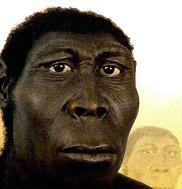 